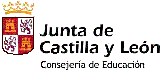           PROGRAMAS MADRUGADORES Y TARDES EN EL COLE     USUARIOS ESPORÁDICOS: CURSO 2015/2016ES OBLIGATORIO CUMPLIMENTAR DEBIDAMENTE LA TOTALIDAD DE LOS CAMPOS EN MAYÚSCULAS Y CON LETRA CLARAEl/ la solicitante declara ser ciertos los datos consignados         En …………………………., a……de………………… de 201Fdo:          SR/SRA.  DIRECTOR/A DEL COLEGIO __________________________________________________ De conformidad con lo previsto en el artículo 5 de la Ley Orgánica 15/1999, de 13 de diciembre, de Protección de Datos de carácter personal, se le informa que sus datos personales van incluidos en el fichero  “Servicios complementarios a la educación” inscrito en el Registro General de protección de Datos y cuyo responsable es la Dirección General de Política Educativa Escolar de la Consejería de Educación. Los derechos de acceso, rectificación, cancelación y oposición de los datos personales recogidos en el fichero pueden ejercerse en la Dirección General de Política Educativa Escolar de la Consejería de Educación, órgano responsable del fichero, sita en la Avda. Reyes Católicos, nº 2. 47006.Para cualquier consulta relacionada con la materia del procedimiento o sugerencia para mejorar este impreso, puede dirigirse al teléfono de información administrativa 012(para llamadas desde fuera de la Comunidad de Castilla y León 983 327 850..  1. DATOS DEL ALUMNO/A Se cumplimentará una solicitud por alumno/ a  1. DATOS DEL ALUMNO/A Se cumplimentará una solicitud por alumno/ aAPELLIDOS:NOMBRE:FECHA DE NACIMIENTO:___/___/_____FECHA DE NACIMIENTO:___/___/_____  2. DÍA O DÍAS DE ASISTENCIA EN EL MES DE ….  2. DÍA O DÍAS DE ASISTENCIA EN EL MES DE ….Madrugadores        Tardes en el Cole  MES………………..                 DÍA/DÍAS……………Madrugadores        Tardes en el Cole  MES………………..                 DÍA/DÍAS……………3. HORARIO SOLICITADO Madrugadores y Tardes en el Cole, se podrán compatibilizar exclusivamente en los meses de junio y septiembre. La solicitud de los dos programas fuera de estos dos meses será causa de exclusión en ambos.3. HORARIO SOLICITADO Madrugadores y Tardes en el Cole, se podrán compatibilizar exclusivamente en los meses de junio y septiembre. La solicitud de los dos programas fuera de estos dos meses será causa de exclusión en ambos.MadrugadoresDesde las……….......horas* El horario solicitado deberá estar comprendido entre la hora de inicio del programa y el inicio de las actividades lectivasMadrugadoresDesde las……….......horas* El horario solicitado deberá estar comprendido entre la hora de inicio del programa y el inicio de las actividades lectivasTardes en el Cole (RELLENAR SOLO SI EL CENTRO ESCOLAR TIENE AUTORIZADO EL PROGRAMA)Meses de junio y septiembre:    SI      NO /  De octubre a mayo:          SI      NO  Tardes en el Cole (RELLENAR SOLO SI EL CENTRO ESCOLAR TIENE AUTORIZADO EL PROGRAMA)Meses de junio y septiembre:    SI      NO /  De octubre a mayo:          SI      NO  